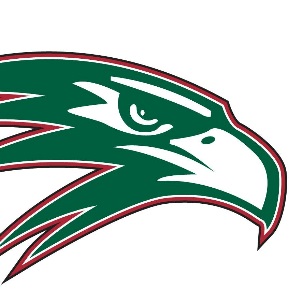 Enrichment Opportunities! Please email or see Mrs. O’Neil in Student Services for questions regarding or interest in the following opportunities. This is not an exhaustive list; students are encouraged to research their own enrichment/summer activities based on their interests and goals, and feel free to pass along activities to be added to this document. 2017 Emory Pre-College Program Emory University offers rising juniors and seniors the opportunity to experience college level academics with either six-week credit courses, three-week non-credit institutes, or two-week non-credit courses. Applications open in January 2017.  For more information and to apply, visit http://precollege.emory.edu/ Actuarial Science Summer Camp is held at Lebanon Valley College and is offered to rising high school seniors who wants to learn more about the profession. Camps are week-long intensive programs designed to help them decide if they’re interested in actuarial careers. In 2017, there will be two camps: one from June 25 to June 30 and another from July 9 to July 14. Applications are due by March 15. For more information visit http://www.lvc.edu/academics/summer-community-programming/actuarial-science-camp/ or email brewer@lvc.eduUniversity of Alabama holds several camps for high school students over the summer. Please visit http://www.k12summer.ua.edu/ for a list of offered camps and information on how to apply. Appalachian State University Summer Camps A variety of academic and athletic camps are offered annually at ASU. To learn more: www.camps.appstate.eduASU Forensic Anthropology Camp: Information on how to apply for the camp in Summer 2017 will be posted in January 2017. Price varies by registration date and includes room and board. Visit https://regstg.com/Registration/Introduction.aspx?rid=8e9be7f0-a189-40db-89fc-6e08e9320270 for more information and to apply.ASU Cannon Music Camp A three-week music-filled retreat in the Blue Ridge Mountains of North Carolina, Cannon Music Camp offers the most comprehensive course of musical instruction in the Southeast, with intensive college preparatory work in performance and music theory. Campers participate in daily ensemble rehearsals and music theory classes. 2017 Camp dates are Saturday, June 24th-Saturday, July 15th, 2017. Visit http://cannon.appstate.edu/ for more info.Boston University Summer Term Boston University offers several summer programs for high school students.  Programs vary in duration, restrictions in age, receiving college credit and deadlines. For more information and to apply, visit http://www.bu.edu/summer/high-school-programs/ Campbell University Discovery Days Offers a 1 day workshop to explore the health science program at Campbell. The workshop will allow you to explore topics such as Pharmacy, Pharmaceutical Sciences, Clinical Research, Nursing, Physician Assistant, Physical Therapy and Public Health. For more information on upcoming workshops, visit http://www.campbell.edu/cphs/centers-and-programs/science-education-outreach/pharmaceutical-sciences-discovery-day or contact seo@campbell.edu. Catapult is a startup incubator for the world's most promising high school entrepreneurs where they are given an opportunity to join a team of other high school students, launch a startup, and have a unique entrepreneurial experience during the summer of 2017. Sessions are offered in Chicago, New York City and Silicon Valley. For more information and to apply, visit http://www.catapultideas.com/#section-programChamplain College Digital Forensics and Cybersecurity Academy: A two-week summer camp aimed at high school students who share a common interest in the investigation and prevention of cybercrimes. Through the use of Champlain College facilities, those participating in the program are exposed to real world scenarios through the use of hands-on exercises in our state-of-the-art forensics lab. The camp will take place on July 9 - 22, 2017 at the Champlain College in Burlington, Vermont. A rolling admissions system will be used until April 30, 2017. Go to http://www.champlain.edu/digital-forensics-cyber-security-summer-academy for more information and to apply.CĬEE High School Abroad & Gap Year CĬEE offers several programs to high school students whether you are looking for a summer program, high school abroad, leadership academy, or gap year abroad. For more information and to apply, visit http://www.ciee.org/high-school-study-abroad/  Converse College Summer Leadership Program: This is a three and a half day workshop for rising female juniors and seniors. The program is July 23-24, 2017 on Converse College’s campus in Spartanburg, SC and has no cost to participants. Apply at http://www.converse.edu/leadership-converse?utm_source=UGcommunicationsflow&utm_medium=print&utm_campaign=UGadmission14&utm_content=LC15Postcard by April 15th.Cornell University Summer College Cornell University is offering summer programs for high school students.  Students can earn 3-6 college credits, work with Cornell faculty, and attend a college fair and receive one-on-one admissions counseling.  For more information and to apply, visit http://www.sce.cornell.edu/sc/ CSI Camp 2014 Waynesburg University is offering their annual CSI camp in the summer of 2017.  Students will have the opportunity to learn from certified experts in surveillance techniques and forensic science, canine workshops and the role of forensics in court cases. Dates for 2017 should be announced in October. For more information and to apply, visit http://info.waynesburg.edu/CSI-Camp/  DreamSports Part-Time Jobs Dream Sports Center is currently hiring for multiple positions.  To apply, you must be 16 years or older, have a 3.0+ GPA, and have a letter of recommendation from a teacher. For more information and to apply, visit http://www.dreamsportscenter.com/about-us/jobs/Duke Splash Strives to bring motivated middle school and high school students (7th to 12 grade) to Duke University for one day each semester to take short, interactive classes designed and taught by passionate Duke Students. The event is completely free of charge and lunch will be provided for all students, although there is a recommended donation of $10 for participating students. For more information, visit here: dukesplash.learningu.org Duke University’s Summer College for high school students is an opportunity for current 10th or 11th graders to earn college credit. This is a 4-week credit-bearing program offered by Duke University for students who present strong academic and leadership skills. The program runs from July 9th to August 4th. Applications are due by April 28, 2017. For more information and to apply, please visit http://summersession.duke.edu/high-school-students/summer-college-for-high-school-studentsDUKE TIP Duke University’s program aims to identify academically talented students and help them to reach their potential.  Duke TIP offers diverse summer programs that challenge students with fast-paced courses across liberal arts and science curricula.  For more information and to apply, visit http://tip.duke.edu/node/61 2017 dates and courses will be announced December 1, 2017. Spaces fill quickly so apply early.Duke Youth Programs: Duke University offers 13 different programs for students grade 6-11. These programs have offered summer academic enrichment for motivated students for over 20 years.  The camps offered approach learning as a shared responsibility among students, instructors, and counselors and vary in nature and purpose, but you can learn more or register at http://www.learnmore.duke.edu/youth/Envision Experience offers a wide variety of programs and workshops on different topics for high school students offered in different cities around the United States. For more information on workshops offered, please visit https://www.envisionexperience.com/explore-our-programs/high-schoolIrish Sustainable Energy for Everyone Camp: This camp is located at the University of Notre Dame and is an energy systems education program designed to introduce motivated high school students to the frontier in research and development in the sciences of energy systems. The two week camp runs from July 23rd to August 5th, 2017. To apply, visit https://sites.nd.edu/iseesummercamps/ISV Student Ambassador Program The International Student Volunteer program is an opportunity for juniors and seniors to represent their country and volunteer abroad during the summer with other student volunteer ambassadors.  The program is 4 weeks long: 2 weeks of volunteer service, and 2 weeks of exploration of the host country.  All students who complete the ISV U.S. Student Ambassador Program will receive the President’s Volunteer Service Award.  Applications are now being accepted for May-August departures. For more information and to apply, visit http://www.isvolunteers.org/ Junior Statesman Summer Program provides summer schools and institutes for exceptional high school students. Programs are held at Universities such as Georgetown, Princeton and Stanford. The programs are designed to prepare students for leadership and success skills in college and beyond. For more information on dates and how to apply, visit http://summer.jsa.org/programs/Long Island University’s Summer Honors Institute: Rising high school seniors can pursue their passion and get a taste of college life. The Summer Honors Institute @ LIU Post is a one-week intensive that will give you the chance to immerse yourself in different fields of study that runs from July 9-14th, 2017. You’ll work closely with distinguished faculty mentors and gain vital experience through hands-on projects and field trips. All accepted students receive free tuition and housing. To apply, visithttp://liu.edu/CWPost/SHI Martha Guy Summer Institute: This summer program is held at Appalachian State University and is for high achieving high school students who are interested in pursuing a college degree in business. Students will explore different disciplines within business while gaining leadership skills and professional behaviors needed to be successful in the business realm. The program will take place from July 9th – July 29th. The application deadline is February 24, 2017. For more information please visit http://marthaguy.appstate.edu/NC A&T University: offers several summer programs for high school students. For a list of summer programs and activities offered to high school students, please visit http://www.ncat.edu/academics/outreach/sumcp/Documents/2016%20Departmental%20Summer.pdfNC Community Development Initiative Youth Leadership Program: Five-week, paid internship in the nonprofit sector for rising seniors. The application period and materials for next year’s program will be posted in March 2017. Apply at www.ncinitiative.org/leadership-development/youth. NC Health Careers Access Program The leadership series for future healthcare professionals is 10 installments of 2 hour evening programs that will teach, inspire, and motivate students interested in the health care field.  Each program is on UNC’s campus and enrollment is open to middle and high school students.  For more information and to sign up:  http://nchcap.unc.edu/pre-college/hcie-workshops/ spaces are limited.NC Summer Institute in Choral Art, Inc.:  Young singers work with renowned conductors at Warren Wilson College; costs $210 for one session in June.  www.ncsica.com NC Youth Conservation Corps (NCYCC) NCYCC is a partnership between the Conservation Trust of North Carolina and the Vermont Youth Conservation Corps that gives students the opportunity to make a lasting impact on North Carolina’s landscape.  Youth ages 16-24 who have a strong work ethic, a desire to make a difference and are open to listening and learning may apply.  Compensation includes a paycheck, real work experience and training, and the opportunity to spend your summer outdoors.  For more information and to apply, visit http://www.ctnc.org/about/ycc/  NCSU Communication Camp is an intensive five-day workshop designed for rising junior and senior high school students interested in learning about television production — behind, and in front of, the camera. Daily morning and afternoon sessions will help students develop and execute basic communication skills in public speaking, television studio production, and broadcasting.  College instructors will provide individual training to a limited class of 20 students in a broadcast-quality studio on the NCSU campus.   Students will be selected for this camp only with the signed approval and recommendation from the administration of their respective high schools.  The session is from July 17– 21, on the NCSU Campus.  For more information, visit here:  https://communication.chass.ncsu.edu/academics/camp/NCSU Design Camp and Studios: A series of design-based programs at NC State University that take place throughout June and July. Visit https://design.ncsu.edu/academics/design-lab-k-12-education/pre-college-programs/design-camp for more information and to apply.NCSU Language Diversity Summer Enrichment Program will be held on N.C. State's campus from Monday, July 17th to Friday, July 21st from 10AM to 2PM. This is a week-long educational program designed to explore language and dialect diversity in English. In addition to classroom instruction, students will also participate in fun games, collaborative activities, and special film screening. The program will serve as a great addition to students' college and job applications/resumes. If students are interested in participating, they should complete an interest form before June 30th at 5 p.m. There is no cost to attend the program. Please visit https://jmhatch2.wixsite.com/ldep for more information.  NCSU Summer Internship: NCSU is accepting two High School freshmen or sophomores with an interest in science and the ability to produce and edit video content. They will provide the required scientific training. You will be required to produce and edit a short video (under 5 minutes) following our guidelines. The internships is looking for Enthusiastic individuals that want to come to NC State this summer to learn more about the production of videos for use in Science Education. You need to have completed one high school science course, as well as one computer science course. For more information on how to apply, please email mtgallar@ncsu.edu or visit https://domino1.wcpss.net/mail/7/70251917.nsf/0/E515A713E851C91A57AAC62C10C8B40D/$File/Get%20SMART%202017%20flyer.pdf?OpenElement&FileName=Get%20SMART%202017%20flyer.pdfNCSU Summer College in Biotechnology and Life Sciences: Learn more about these topics and earn college credit, experience college life with an optional residential program. Visit www.cals.ncsu.edu/scibls for more information on the July 2017 program and to apply. NCSU Summer Engineering Programs NC State University is offering summer programs for high school students interested in engineering.  Ninth and tenth graders are invited to attend a week-long day camp and eleventh and twelfth grade students can attend a week-long residential camp.  Both camps are filled with challenging and fun engineering activities.  For more information and to apply, visit http://www.engr.ncsu.edu/theengineeringplace/summerprograms/high-school/ For 9th & 10th Graders: Price is $400 and two camps will take place on June 12-16 and June 19 – 23, 2017. For 11th & 12th Graders:  Price is $775-$875 and three camps will take place on June 11 – 16, June 18 – 23 and 25 – 30, 2017. All applications due by March 24, 2017. North Carolina Triangle All Service Academy Student Information Session will be held at Cardinal Gibbons High School Theater on February 25, 2017 from 9:00 am – 12:00 pm. The information session is for High School students and their parents who are interested in paid college and career opportunities who have strong academics, sports, physical fitness, and extra-curricular activity preparation. Please RSVP to johnfjones963@gmail.com if you plan to attend. NYC Summer Academy 2017 The New York Times offers a two week program for highly motivated high school students in grades 9-12. This program promotes learning outside of the classroom and allows students to work with award winning journalists. Regular decision applications are due by April 18, 2017. For more information on the program and to apply, please visit nytedu.com/summer2017 NYU Pre-College and Summer Programs New York University offers rising juniors and seniors the opportunity to earn college credit and experience college life in New York City. The program will run from July 3 to August 13, 2017.  For more information and to apply, visit http://www.nyu.edu/admissions/precollege.html  Applications will be available on February 1, 2017.Oral Roberts University Early College for High School Students: ORU is located in Tulsa, Oklahoma and provides a whole person–spirit, mind and body–education in the context of a vibrant Christ-centered community.  High school students will have the opportunity to earn up to eight college credit hours towards the degree of their choice.  The on-campus program experience, led by exceptional faculty, will be fast paced, project-based, experiential, interactive, and transformative. Applications are due April 30, 2017. For more information on how to apply, visit http://www.oru.edu/earlycollege/ Oxford & Cambridge Summer Courses for High School Students: Various classes and programs running in June and July for top high school students. Scholarships available. Visit www.campusoxford.com for more information and to apply. Raleigh Parks and Rec Summer Programs: Camps and active programs. Visit http://www.raleighnc.gov/parks/content/ParksRec/Articles/ParksRecreationPublications.html to learn more and apply.Regis Summer College Regis College offers a two week program for high school juniors and seniors to earn up to six college credits in either the School of Nursing, Science and Health Profession, or the School of Liberal Arts, Education, and Social Sciences.  For more information and to apply, visitRutgers University Pre-Engineering Summer Academy an intensive one-week certificate program (July 9-15, 2017) that will introduce participants to aerospace, biochemical, biomedical, chemical, civil, computer, electrical, environmental, forensic, industrial, material science, mechanical and systems engineering through an integrated program of lectures, demonstrations, hands-on projects, tours, and field trips. Juniors and Seniors ages 16-18 may apply between December 15 – May 31. For more information please visit http://summer.rutgers.edu/precollege-academies/applyScience Enrichment Preparation Program is an 8-week academic enrichment program that targets first-generation, underrepresented minority, rural, and/or socioeconomically disadvantaged undergraduate students (rising sophomores and juniors) who seek admission into graduate/health professional programs. Students will take classes, seminars, and shadow a working professional. Additionally, Scholars will receive educational supplies, lodging on the UNC Chapel Hill campus, limited travel expenses (contingent upon funding) and a competitive stipend. Learn more and apply at: http://nchcap.unc.edu/college/sep-program/Sewanee Bridge Pre-Health and Field Science Program: Takes place June 11 - July 1, 2017, on the Domain of the University of the South in Sewanee, Tenn. The cost of $1,585 covers three weeks of tuition, room and board, and field trips. Limited financial aid and scholarships are available for those who qualify. Students pursue either the pre-health track or the field science track. Visit https://engage.sewanee.edu/register/Bridge_Program to apply.The Shelton Challenge at NCSU: A six-day summer experience through NC State University for rising 9th-12th graders with a minimum GPA of 3.0 who are motivated to learn how to lead others. The cost is $700 and includes meals, lodging, and curriculum. The camps run in June and July, and you must register before the 1st of each month for that month’s camps. To learn more or apply, visit: https://sheltonleadership.ncsu.edu/youth-shelton-challenge/The Shelton Challenge at NCWC: The Shelton Leadership Challenge is held at NC Wesleyan College from June 18-June 23, 2017.  The Shelton Challenge seeks youth that are rising 9th to 12th grades students (graduating seniors included) with a 3.0 grade point average (unweighted) or higher. Cost to attend the program is $500 for the week. The core curriculum focuses on leadership roles and accountability, team building, leadership styles and situations, social responsibility, integrity as a leader, public speaking, changing behaviors and goal setting. The application deadline is May 5, 2017. We will accept application after this date on a rolling basis until the program has been filled. For more information, visit http://ncwc.edu/shelton-leadership/shelton-leadership-financial-aid-form/UNC Splash: An annual event on UNC’s campus featuring unique classes taught by UNC students. The event is on Saturday, November 12th and the deadline to register is November 5th. There is a $15 student fee. To apply, visit http://splash.web.unc.edu/ United States Naval Academy Offers several summer programs to high school students who are interested in joining the Navy or have an interest in STEM. For information on the programs offered, please visit https://www.usna.edu/Admissions/Programs/index.php  SMILE Camp: An interactive and hands-on experience designed to inspire scientific exploration among gifted students. There is a camp one Saturday per month during the academic year, and 9 weeks of summer camp. Held in various locations. Visit http://smilecamp.org/ to learn more or register.Smith College Summer Programs Smith College is offering summer programs for academically talented and motivated high school females.  Programs vary in schedule and financial aid is available. For more information and to apply, visit http://www.smith.edu/summer/  Sports Announcing Camp Waynesburg University is offering their annual Sports Announcing Camp in summer of 2017.  Students will learn and practice necessary skills to become a successful sportscaster.  Dates for 2017 should be announced in October. For more information and to apply, visit http://info.waynesburg.edu/waynesburg-university-sports-announcing-camp-2014Stanford Pre-Collegiate Studies: Summer courses and programs on Stanford’s campus for high school students. Visit https://summerinstitutes.stanford.edu/ for more information and to apply. Stanford Summer Arts Institute This program will offer interdisciplinary courses in music, drama/theater, visual design, and the arts. This will be the first annual installment of the program, as it is replacing the Stanford Youth Orchestra program. Dates for the summer of 2017 are TBD. For more info: http://youthorchestra.stanford.edu/  Study Abroad in Germany The Congress-Bundestag Youth Exchange Program (CBYX) is for motivated high school students who want to fully immerse themselves in German culture by living with a host family and attending a local high school.  For more information and to apply, visit http://www.usagermanyscholarship.org     Summer Humanities Institute is a two-week residential program where students who take or plan to enroll in college-level coursework while in high school (AP courses) can learn in and outside the classroom on the topics of philosophy, history, literature and classical studies. The program is from June 18 - July 1, 2017 and is open to rising high school juniors and seniors. Please visit http://cnu.edu/summerhumanities/ for more information on how to apply. Applications are due by March 15, 2017. Summer Investigative Reporting Workshop Is offered through Boston University. It is an opportunity for high school students to learn more about journalism, and explore the exciting city of Boston. The program will ensure that each student will be taught at a high level, and learn new and valuable skills at this summer high school journalism program. The program offers three different sessions throughout the summer. For more information on this program, please visit http://studentprograms.necir.org/high-school-summer-investigative-reporting-workshop/Summer Textile Exploration Program (STEP) 2017 NCSU’s College of Textiles is offering a week-long summer program for rising high school seniors.  There are 4 week-long sessions with up to 30 students per session.  Students will live on campus and will learn about the departments, degrees, scholarships and opportunities available in the college.  For more information and to apply, visit https://textiles.ncsu.edu/future-students/future-undergraduate/step/. 2017 Applications with open on January 1, 2017.Summer Ventures in Science and Mathematics:  Summer Ventures is a free, state-funded program for academically talented students who may pursue careers based in science and mathematics.  This program is offered at the following campuses:  Appalachian State University, East Carolina University, NC Central University, UNC-Charlotte, UNC-Wilmington, and Western Carolina University.  www.summerventures.org Triangle Nonprofit & Volunteer Leadership Center: Offers several summer programs and volunteer opportunities for students. To view the opportunities offered and gain more information, please visit http://www.thevolunteercenter.org/tp42/page.asp?ID=317636UNC Catalyst Conference A select group of 100 high school students from North Carolina will be given the opportunity to stay at UNC Chapel Hill for a weekend where there they will explore social justice issues affecting both America and the larger world. The conference will offer leadership skills and personal development so that students are able to serve as catalysts for positive change in their own communities. For more information on how to apply, visit http://campusy.unc.edu/committee/catalyst-conference/ or contact unccatalyst@gmail.com.VetCAMP: The University of Georgia offers a program to 9th, 10th and 11th graders to stay on campus for one week where students can be involved in various activities aimed at learning more about the veterinary field and possible veterinary career paths. The camp runs from June 11 to June 17, 2017. Applications are due by January 27, 2017. For more information please visit http://vet.uga.edu/academic/vetcamp#application.William Peace University offers several different camps for rising 9th-12th graders. The camps run from Monday, July 10–Thursday, July 13 9 a.m.–4 p.m. daily. For more information please visit https://www.peace.edu/about/conferences-camps-events/summer-camps/ or email summercamps@peace.edu with questions. Youth Legislative Assembly Youth Legislative Assembly (YLA) is a mock legislative session where high school students voice their opinions and vote on issues concerning local, state and national government. The three-day session is patterned after the NC General Assembly. At the conclusion of YLA, a final report is drafted and distributed to the governor and legislators. YLA is scheduled for March 31 – April 2, 2017. Applications are due by February 20, 2017. For more information on the program and how to apply, please visit http://www.ncleg.net/ncgainfo/YLA.htmlYouth for Understanding Study Abroad Youth for Understanding USA offers year, semester, and summer long programs in more than 40 countries.  Scholarships and volunteer opportunities are also available.  For more information and to apply, visit http://www.yfu-usa.org/    